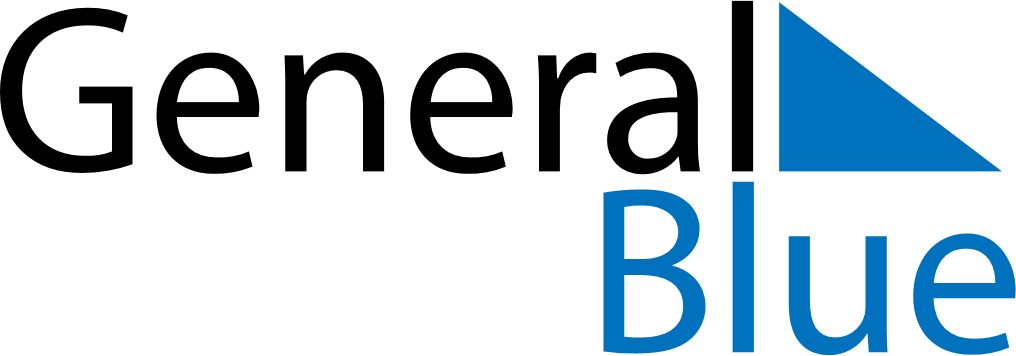 December 1760December 1760December 1760December 1760December 1760SundayMondayTuesdayWednesdayThursdayFridaySaturday12345678910111213141516171819202122232425262728293031